  ПОСТАНОВЛЕНИЕ                                                           КАРАР№  7                                                                                            «24» декабря 2019 г.О назначении  публичных слушаний  по внесению изменений в  «Правила землепользования и застройки муниципального образования «Поспеловское сельское поселение» Елабужского муниципального района»В соответствии с п.3 ст.28 Федерального закона  от 06.10.2003 №131-ФЗ «Об общих принципах организации местного самоуправления в Российской Федерации», Положением о порядке организации и проведения публичных слушаний в муниципальном образовании Поспеловское сельское поселение Елабужского муниципального района, утвержденным решением Совета Поспеловского сельского поселения от 14.12.2018 №159ПОСТАНОВЛЯЮ:1. Вынести   на    публичные    слушания следующие изменения в «Правила землепользования и застройки муниципального образования «Поспеловское сельское поселение» Елабужского муниципального района»:«1.1. Часть 1 статьи 9 изложить в следующей редакции:«1. К полномочиям Исполнительного комитета в области землепользования и застройки относятся:1) подготовка и утверждение документов территориального планирования поселений; 2) утверждение местных нормативов градостроительного проектирования поселений; 3) утверждение правил землепользования и застройки поселений; 4) утверждение документации по планировке территории в случаях, предусмотренных Градостроительным Кодексом Российской Федерации; 5) выдача разрешений на строительство, разрешений на ввод объектов в эксплуатацию при осуществлении строительства, реконструкции объектов капитального строительства, расположенных на территориях поселений; 5.1) направление уведомлений, предусмотренных пунктом 2 части 7, пунктом 3 части 8 статьи 51.1 и пунктом 5 части 19 статьи 55 Градостроительного Кодекса Российской Федерации, при осуществлении строительства, реконструкции объектов индивидуального жилищного строительства, садовых домов на земельных участках, расположенных на территориях поселений; 6) принятие решений о развитии застроенных территорий; 7) проведение осмотра зданий, сооружений на предмет их технического состояния и надлежащего технического обслуживания в соответствии с требованиями технических регламентов, предъявляемыми к конструктивным и другим характеристикам надежности и безопасности указанных объектов, требованиями проектной документации, выдача рекомендаций о мерах по устранению выявленных нарушений в случаях, предусмотренных настоящим Кодексом; 8) разработка и утверждение программ комплексного развития систем коммунальной инфраструктуры поселений, программ комплексного развития транспортной инфраструктуры поселений, программ комплексного развития социальной инфраструктуры поселений; 9) заключение договоров о комплексном развитии территории по инициативе правообладателей земельных участков и (или) расположенных на них объектов недвижимого имущества; 10) принятие решения о комплексном развитии территории по инициативе органа местного самоуправления; 11) принятие решения о сносе самовольной постройки либо решения о сносе самовольной постройки или ее приведении в соответствие с предельными параметрами разрешенного строительства, реконструкции объектов капитального строительства, установленными правилами землепользования и застройки, документацией по планировке территории, или обязательными требованиями к параметрам объектов капитального строительства, установленными Градостроительным Кодексом Российской Федерации, другими федеральными законами, в случаях, предусмотренных гражданским законодательством, осуществление сноса самовольной постройки или ее приведения в соответствие с установленными требованиями в случаях, предусмотренных Градостроительным Кодексом Российской Федерации.»2. Обнародовать путем вывешивания на стенде по адресу: Республика Татарстан, Елабужский муниципальный район, с. Поспелово, ул. Лесная, д.7:- сообщение о проведении публичных слушаний;- порядок учета предложений граждан по проекту изменений в «Правила землепользования и застройки муниципального образования «Поспеловское сельское поселение» Елабужского муниципального района» и участия граждан в его обсуждении (приложение№1).3. Назначить публичные слушания по проекту изменений в «Правила землепользования и застройки муниципального образования «Поспеловское сельское поселение» Елабужского муниципального района»  на  20 февраля 2020 года  в 14.00 ч. в здании МФЦ по адресу: Республика Татарстан, Елабужский муниципальный района, с. Поспелово, ул. Набережная, д. 31.4. Рекомендовать комиссии по подготовке проекта изменений в «Правила землепользования и застройки сельских поселений», входящих в состав Елабужского муниципального района, обеспечить проведение публичных слушаний, прием и учет предложений граждан по указанному проекту решения.5. Настоящее постановление вступает в силу с момента его официального  опубликования.6. Контроль за исполнением настоящего постановления оставляю за собой.	Глава                                                              			 А.Р.ПортновПриложение №2 к постановлениюГлавы Поспеловского сельскогопоселения Елабужского муниципального районаот «24» декабря 2019 г. №7Порядок учета предложений граждан по проектуизменений в «Правила землепользования и застройкимуниципального образования «Поспеловское сельское поселение» Елабужского муниципального района»1. Предложения к проекту о внесении в «Правила землепользования и застройки муниципального образования «Поспеловское сельское поселение» Елабужского муниципального района» вносятся в Совет Поспеловского сельского поселения по адресу: Республика Татарстан, Елабужский муниципальный района, с. Поспелово, ул. Трудовая, д. 2 в письменной форме.2. Предложения по проекту о внесении в «Правила землепользования и застройки муниципального образования «Поспеловское сельское поселение» Елабужского муниципального района»  принимаются в рабочие дни с 8.00 до 17.00 часов в срок до «17» февраля 2020 г. 3. Заявки на участие в публичных слушаниях с правом выступления подается по адресу: Республика Татарстан, Елабужский муниципальный район, с. Поспелово, ул. Трудовая. д. 2, лично или по почте (пометкой на конверте «Публичные слушания»), а также по факсу(885557) 7-63-45.Заявки принимаются в рабочие дни с 8 до 17 часов, не позднее чем за два дня до даты проведения публичных слушаний.4. Предложения граждан регистрируются комиссии по подготовке проекта изменений в «Правила землепользования и застройки сельских поселений», входящих в состав Елабужского муниципального района.ГЛАВА ПОСПЕЛОВСКОГО СОВЕТА ЕЛАБУЖСКОГО МУНИЦИПАЛЬНОГОРАЙОНАРЕСПУБЛИКИ ТАТАРСТАН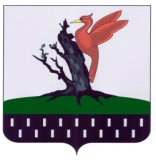 ТАТАРСТАН РЕСПУБЛИКАСЫАЛАБУГАМУНИЦИПАЛЬ РАЙОНЫ ПОСПЕЛОВО АВЫЛЖИРЛЕГЕ СОВЕТЫ БАШЛЫГЫ